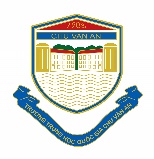 CHƯƠNG TRÌNH CHÀO MỪNG 39 NĂM NGÀY NHÀ GIÁO VIỆT NAM 20 - 11113 NĂM TRUYỀN THỐNG TRƯỜNG BƯỞI - CHU VĂN ANCHƯƠNG TRÌNH GẶP MẶT CÁC THẾ HỆ NHÀ GIÁO CHU VĂN ANThời gian: Thứ Sáu, ngày 19 tháng 11 năm 2021Nội dung chương trình:	Phần 1:	Chương trình chào mừng 39 năm ngày Nhà giáo Việt Nam 20 - 11		113 năm truyền thống Trường Bưởi - Chu Văn An (Sân khấu nhà S)	Phần 2: 	Chương trình gặp mặt các thế hệ nhà giáo 7h30 - 8h00:Ổn định tổ chức8h00 - 8h15:Lễ Dâng hoa tượng đài Danh sư Chu Văn An 8h15 - 8h30:Văn nghệ chào mừng8h30 - 8h40:Chào cờ, tuyên bố lí do, giới thiệu đại biểu8h40 - 8h50:Diễn văn của Hiệu trưởng8h50 - 9h10:Phát biểu của Khách mời, Đại diện Ban Thường trực CMHS và Đoàn TNCS Hồ Chí Minh Nhà trường9h10 - 9h45:Khen thưởng các thầy cô giáo và học sinh9h45 - 10h00:Kết thúc chương trìnhĐịa điểm: Livestream trực tuyến trên https://www.facebook.com/CVA110/photos/a.354324808431413/365114130685814/?__tn__=%3CĐịa điểm: Livestream trực tuyến trên https://www.facebook.com/CVA110/photos/a.354324808431413/365114130685814/?__tn__=%3C14h00 - 14h20:Chiếu phim tư liệu “Tổ quốc trong tim”Chiếu phim tư liệu “Tổ quốc trong tim”Chiếu phim tư liệu “Tổ quốc trong tim”14h20 - 14h25:Tuyên bố lí do, giới thiệu đại biểuTuyên bố lí do, giới thiệu đại biểuTuyên bố lí do, giới thiệu đại biểu14h25 - 14h45:Hiệu trưởng báo cáo tình hình nhà trường và chúc mừng ngày Nhà giáo Việt Nam 20/11Hiệu trưởng báo cáo tình hình nhà trường và chúc mừng ngày Nhà giáo Việt Nam 20/11Hiệu trưởng báo cáo tình hình nhà trường và chúc mừng ngày Nhà giáo Việt Nam 20/1114h45 - 15h15:Chúc thọ các Cựu giáo chức tuổi 80, tuổi 85, tuổi 90Mừng các giáo chức 10 năm xa trườngChúc thọ các Cựu giáo chức tuổi 80, tuổi 85, tuổi 90Mừng các giáo chức 10 năm xa trườngChúc thọ các Cựu giáo chức tuổi 80, tuổi 85, tuổi 90Mừng các giáo chức 10 năm xa trường15h00 - 15h15:Văn nghệ chào mừng Văn nghệ chào mừng Văn nghệ chào mừng 15h15 - 15h30:Giao lưu, chia sẻ của các cựu giáo chức nhân ngày Nhà giáo Việt NamGiao lưu, chia sẻ của các cựu giáo chức nhân ngày Nhà giáo Việt NamGiao lưu, chia sẻ của các cựu giáo chức nhân ngày Nhà giáo Việt Nam15h30:Kết thúc chương trìnhKết thúc chương trìnhKết thúc chương trìnhĐịa điểm: Trực tuyến trên nền tảng Microsoft Teams Truy cập theo link: http://bit.ly/gapgo2021cvaĐịa điểm: Trực tuyến trên nền tảng Microsoft Teams Truy cập theo link: http://bit.ly/gapgo2021cvaĐịa điểm: Trực tuyến trên nền tảng Microsoft Teams Truy cập theo link: http://bit.ly/gapgo2021cvaĐịa điểm: Trực tuyến trên nền tảng Microsoft Teams Truy cập theo link: http://bit.ly/gapgo2021cvaBAN TỔ CHỨC